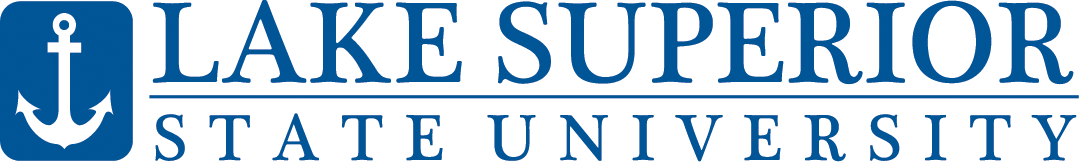 Annual Goal Setting and Assessment

Name: 

School: 

Date: 
 Instructor	 Asst. Professor	 Assoc. Professor	 Full Professor
Goals are established before September 15th by the faculty member and the Immediate Supervisor. Goals are assessed by the faculty member, the school RPT committee, and the Immediate Supervisor. All goals and assessmentsAdd or delete rows as needed:Goal DescriptionGoal TypeSMART
VerificationAdditional Resources Needed to Achieve GoalJustification of
AchievementVerification and
Assessment
 Expected

 Aspirational Specific
 Measurable
 Attainable
 Relevant
 Timed/TrackedDate Achieved
Assessments:
 Chair
 RPT
 I.S.
 Expected

 Aspirational Specific
 Measurable
 Attainable
 Relevant
 Timed/TrackedDate Achieved
Assessments:
 Chair
 RPT
 I.S.
 Expected

 Aspirational Specific
 Measurable
 Attainable
 Relevant
 Timed/TrackedDate Achieved
Assessments:
 Chair
 RPT
 I.S.
 Expected

 Aspirational Specific
 Measurable
 Attainable
 Relevant
 Timed/TrackedDate Achieved
Assessments:
 Chair
 RPT
 I.S.